TERO HIRING HALL APPLICATION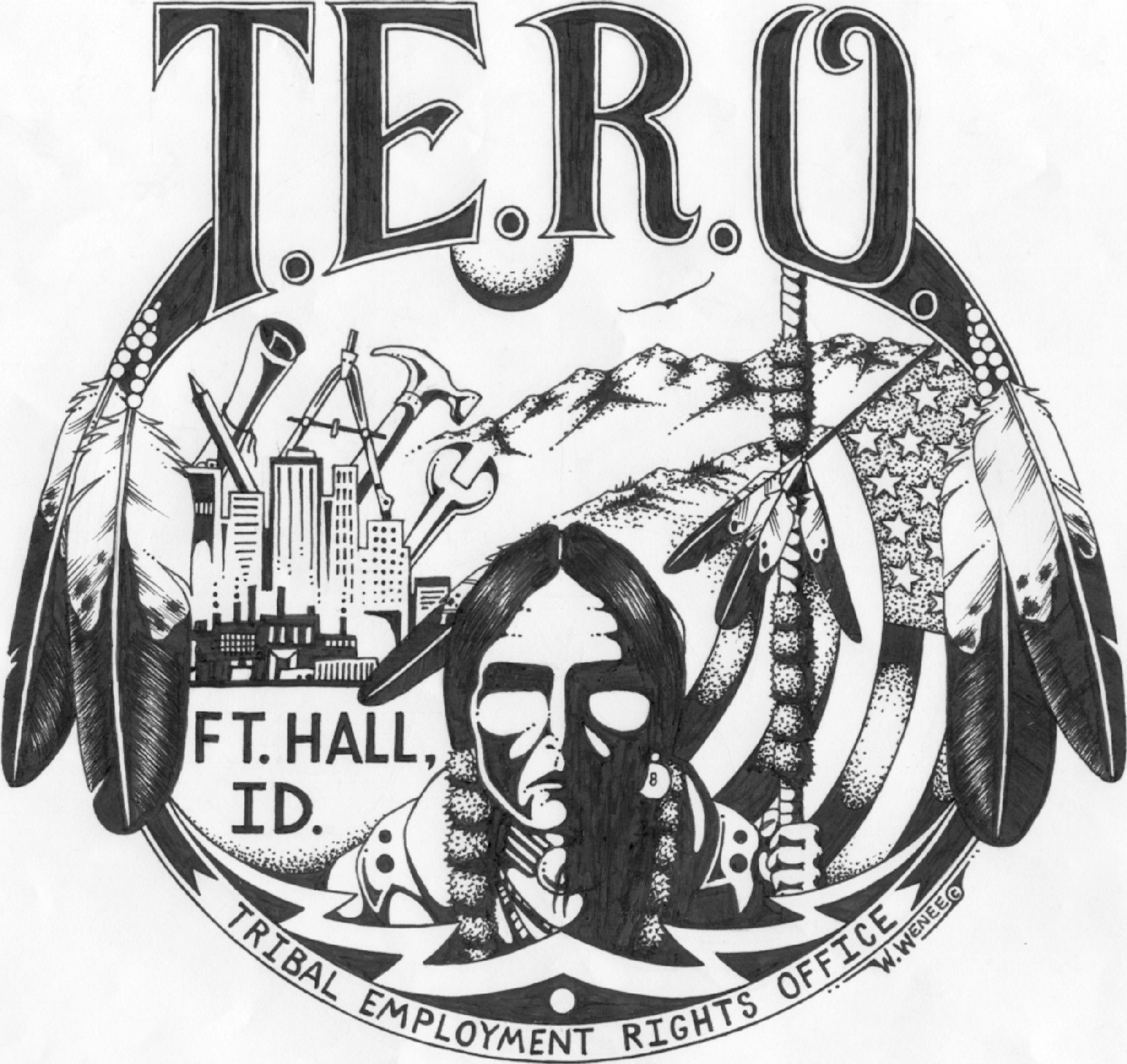 Tribal Employment Rights Office Phone (208) 478-3848 Instructions: This application will be maintained in the TERO Office for a period of one year. Please complete all sections of this application. Submit or attach the following documents: 1) Tribal ID or CIB, 2) copies of any certificates or licenses that you possess and 3) other documents that may verify eligibility for preference and job qualification.Today’s Date _____________	Name _________________________________________________  Last 4 of SSN  XXX-XX-____________ Mailing Address __________________________________________ City______________________________State__________Zip ___________ Email Address ____________________________________________________________________________________Phone __________________________________  Message Number _________________________________  Male _____  Female _____Are you younger than 16?  Yes ____ No____  	Between 18 – 64? Yes ____ No ____  		Older than 64?  Yes ____ No ____Do you reside on the Fort Hall Indian Reservation?  Yes____ No ____  Are you Head of Household?  Yes____ No ____Do you have a Drivers License? Yes ____ No ____ State Issued __________ Do you have a CDL? Yes ____ No  Issued ___________Are you a veteran? Yes _____ No _____  Are you a member of a ? Yes ____ No ____ Name & Local ________________________________Are you a member of the Shoshone-Bannock Tribes? Yes ____ No ____ Enrollment No. ___________ Are you enrolled in another Tribe?  Yes _____ No _____ What tribe? ______________________________________________________________ **If you are a member of a Tribe, you must provide documentation of Indian status to be eligible for Indian Preference**Are you a Non-Indian?  Yes _____ No _____  If you are a supporter of an Indian Family, please identify the qualifying name and provide documentation of family: _________________________________________________________________________________________________Employment Desired & Availability  -	List Job(s) you qualify for:1) ___________________________________________ 2________________________________________3______________________________Total hour(s) available per week ________ Are you legally able to be employed in the ? Yes ____ No ____Do you have a HS Diploma or GED?	Yes _____  No _____  Do you have a Technical Certificate or College Degree?  Yes _____ No ______Education (High School)Name ________________________________________________Address __________________________________________________________City _______________________________________State _______________ Zip _________________ Phone _____________________________(College)Name ________________________________________________Address __________________________________________________________City _______________________________________State _______________ Zip _________________ Phone _____________________________(Trade School)Name ________________________________________________Address __________________________________________________________City _______________________________________State _______________ Zip _________________ Phone _____________________________RECENT EMPLOYMENT: (If not applicable, list work performed on a volunteer basis or personal references.)(1) Employer____________________________________________Address _________________________________________________________City _______________________________________State ______________ Zip _________________ Phone ______________________________Position Held ___________________________________________  Dates Worked: From _______________ To_______________Work Performed ________________________________________________________________________________________________________Page 2(2) Employer____________________________________________Address _________________________________________________________City _______________________________________State ______________ Zip _________________ Phone ______________________________Position Held ___________________________________________  Dates Worked: From _______________ To_______________Work Performed ________________________________________________________________________________________________________(3) Employer____________________________________________Address _________________________________________________________City _______________________________________State ______________ Zip _________________ Phone ______________________________Position Held ___________________________________________  Dates Worked: From _______________ To_______________Work Performed ________________________________________________________________________________________________________(4) Employer____________________________________________Address _________________________________________________________City _______________________________________State ______________ Zip _________________ Phone ______________________________Position Held ___________________________________________  Dates Worked: From _______________ To_______________Work Performed ________________________________________________________________________________________________________Are you Computer Literate?  Yes ____ No ____	List all computer programs used:Word Processing ______________________________  	Spreadsheets ___________________________________Data Bases __________________________________ 	Graphics _______________________________________Desktop Publishing ____________________________ 	Other __________________________________________Mark your Construction Experience:							        List your certifications or licensures:I certify that the facts contained in this application are true and correct to the best of my knowledge.  I have received a copy of the TERO Hiring Hall Procedures. I give TERO permission to verify employment and education background as specified in the application. All TERO Referrals may be subject to pre-screening as a condition of their employment.Signature ________________________________________________________________ Date ___________________TO BE COMPLETED BY TERO STAFF:Date received __________/__________/___________		Received By: _________________________________Application Complete:    Yes _____ No _____	Items on File:  Tribal ID     Resume     DL     CDL     Other Certifications:____________________Date entered into skills bank _______/_________/________8/2018:DBHours AvailableMondayTuesdayWednesdayThursdayFridaySaturdaySundayFromToBrick LayingCarpentryCementConcreteConstruction --    Residential     or     CommercialDemolitionDrywallElectricalEngineeringErectingFinishingFlooring InstallationGlazierHazardous MaterialsHeavy Equipment Operator – type:_________________HVAC WorkInsulation Iron WorkMasonryMetal LathingPaintingPipe FittingPlumbingRefrigerationRiggingRoofingSheet Metal WorkSteam FittingSurveyingTrimTruck Driving WelderFood Handler CertificateFirst Aid/CPR Haz-Mat or Haz-wopperEMT or CNACertified Flagger OSHA -10 OSHA -30Aerial LiftFork LiftFall ProtectionOther: